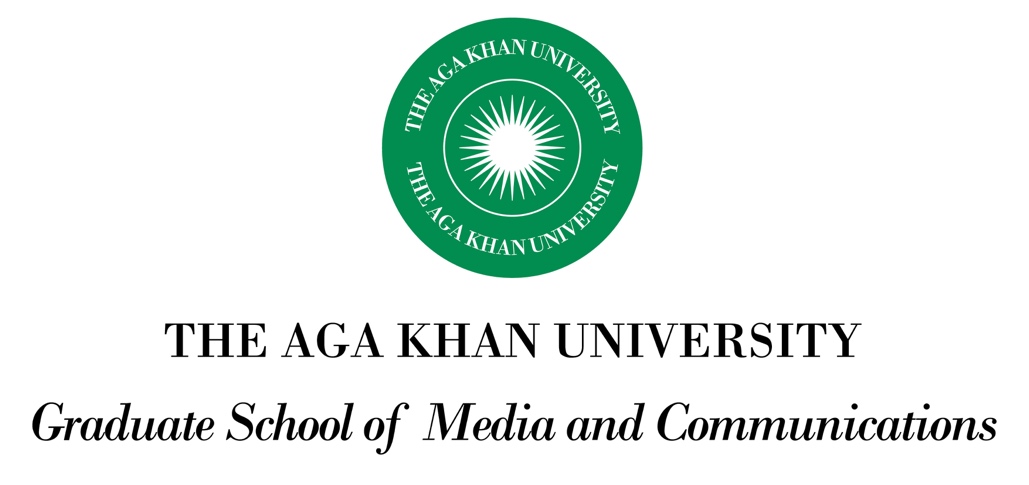 MASTER OF ARTS IN STRATEGIC COMMUNICATIONSRECOMMENDATION FORM (PROFESSIONAL REFEREE)Please complete in black ink or typePART A:  TO BE COMPLETED BY THE APPLICANTPART A:  TO BE COMPLETED BY THE APPLICANTPART A:  TO BE COMPLETED BY THE APPLICANTPART A:  TO BE COMPLETED BY THE APPLICANTPART A:  TO BE COMPLETED BY THE APPLICANTName of Applicant ENTER NAMEENTER NAMEENTER NAMEProgram TitleENTER PROGRAM TITLE ENTER PROGRAM TITLE ENTER PROGRAM TITLE REFEREE DETAILSREFEREE DETAILSREFEREE DETAILSREFEREE DETAILSREFEREE DETAILSReferee’s NameENTER NAME ENTER NAME ENTER NAME Referee’s Position ENTER THE REFEREE’S POSITION ENTER THE REFEREE’S POSITION ENTER THE REFEREE’S POSITIONSalutationENTER REFEREE’S TITLEDatePART B: TO BE COMPLETED BY THE REFEREEThe person named above is applying for admission as a candidate for the degree of Master of Arts in Strategic Communications at the Graduate School of Media and Communications, Aga Khan University.  You have been selected by the applicant as someone who can be helpful in evaluating the applicant’s qualifications and readiness to enter graduate school.   The information provided will assist the GSMC admissions committee in deciding on the applicant’s eligibility for graduate studies.How long have you known the applicant and in what capacity?How long have you known the applicant and in what capacity?What do you consider to be the applicant’s major strength(s) in his/her area of expertise?What do you consider to be the applicant’s major strength(s) in his/her area of expertise?What do you consider to be the applicant’s major strength(s) in his/her area of expertise?What do you consider to be the applicant’s major strength(s) in his/her area of expertise?Based on your experience and interactions working with the applicant, please describe the nature and quality of the candidate’s work, outputs, attitudes and behavior.Based on your experience and interactions working with the applicant, please describe the nature and quality of the candidate’s work, outputs, attitudes and behavior.Based on your experience and interactions working with the applicant, please describe the nature and quality of the candidate’s work, outputs, attitudes and behavior.Based on your experience and interactions working with the applicant, please describe the nature and quality of the candidate’s work, outputs, attitudes and behavior.Please give your impression of the applicant’s rating in the following areas:Summary EvaluationI recommend this applicant for admission to the Master of Arts in Strategic Communications. Please give your impression of the applicant’s rating in the following areas:Summary EvaluationI recommend this applicant for admission to the Master of Arts in Strategic Communications. Please give your impression of the applicant’s rating in the following areas:Summary EvaluationI recommend this applicant for admission to the Master of Arts in Strategic Communications. Please give your impression of the applicant’s rating in the following areas:Summary EvaluationI recommend this applicant for admission to the Master of Arts in Strategic Communications. PART C REFERENCEPART C REFERENCEPART C REFERENCEPART C REFERENCEPART C REFERENCEPlease give your written reference here or attach a statement on official headed paper. Please sign the bottom of this page in all cases.(Referees are asked to note that the applicant may be allowed access to this reference subject to the provisions of the appropriate Data Protection law in Kenya.)Please give your written reference here or attach a statement on official headed paper. Please sign the bottom of this page in all cases.(Referees are asked to note that the applicant may be allowed access to this reference subject to the provisions of the appropriate Data Protection law in Kenya.)Please give your written reference here or attach a statement on official headed paper. Please sign the bottom of this page in all cases.(Referees are asked to note that the applicant may be allowed access to this reference subject to the provisions of the appropriate Data Protection law in Kenya.)Please give your written reference here or attach a statement on official headed paper. Please sign the bottom of this page in all cases.(Referees are asked to note that the applicant may be allowed access to this reference subject to the provisions of the appropriate Data Protection law in Kenya.)Please give your written reference here or attach a statement on official headed paper. Please sign the bottom of this page in all cases.(Referees are asked to note that the applicant may be allowed access to this reference subject to the provisions of the appropriate Data Protection law in Kenya.)Name, PositionTelephoneEmail AddressOfficial StampSignatureOfficial StampDateOfficial Stamp